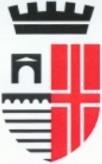 БЕЗКОШТОВНІ ПОСЛУГИ ДЛЯ ДІТЕЙ ТА ПІДЛІТКІВ Виховні групи підтримки прийому неповнолітніх українців - ВІДКРИТТЯ З 30.03.2022 р. У CEIS - італійсько-швейцарському освітньому центрі, вул. Віа-Веція 2, Ріміні (географічні координати 44.0600949357445, 12.57446697112216) УМОВИ ДОСТУПУ: безкоштовне відвідування, обов'язкова онлайн-реєстрація шляхом заповнення форми, опублікованої на обов’язкова онлайн-реєстрація, заповнивши форму, опубліковану наhttps://www.comune.rimini.it/emergenza-ucraina#paragraph-id--13223- тел. для довідок +393397729113 (італійська - англійська) Заявку необхідно надіслати на адресу accoglienza.bambini@comune.rimini.it Вихователі, вчителі, волонтери організовують безкоштовні виховні групи, спрямовані на прийом неповнолітніх віком 6-13 років для проведення таких виховних, ігрових та оздоровчих заходів: перше знайомство з італійською мовою, країною та її соціально-культурними особливостями. Мистецькі майстерні, читацькі заходи, екологічна освіта, оздоровчі та спортивні заходи. Допоміжна освітня діяльність з можливістю чергування заходів із дистанційним навчанням в Україні.ГОДИНИ РОБОТИ:КОЖНОГО РАНКУ З ПОНЕДІЛКА ПО П’ЯТНИЦЮ З 9:00 ДО 12:00 ТА КОЖНОГО ДНЯ З ПОНЕДІЛКА ПО П’ЯТНИЦЮ З 15:00 ДО 18:00.  Незабаром на підставі згод можна буде залишатися й на обід. Комуна РімініУправління обслуговування громадянСектор освітивул. Віа-Дукале,7- 47921 Рімінітел. 0541 704753- факс 0541 704740www.comune.rimini.it номер платника ПДВ 00304260409вид обслуговування (навчальна група, лабораторія, оздоровча спортивна діяльність тощо...)адреса .- географічні координатикерівникконтактні дані керівникаперсонал для опікунської підтримки вікова група, для якої призначена послугадні та години роботидомашня сторінкабудинок урочистостей молодіжний центр комуни вул. Віа-Помпоза, 8 - Ріміні44.043147972158145, 12.567210551532284coop "il Millepiedi" 3409514378вихователі 13/17 роківвівторок з 15:00 до 22:00
середа, четвер та п’ятниця з 15:00 до 20:00https://www.ilmillepiedi.it/area-giovani/centro-giovani-casa-pomposa/
Територіальні виховні групи 8 у різних районах Ріміні 
ДЛЯ ІНФОРМАЦІЇ ЗАТЕЛЕФОНУЙТЕ: д-р Дебора Натілі coop "il Millepiedi" +390541709157вихователі 6-13 років Щодня вдень з понеділка по п’ятницю (14:30/17.30 або 15/18)https://www.informafamiglie.it/rimini/attivita-culturali/altre-iniziative-per-bambini/gruppi-educativi-territoriali-get курс їзди на велосипеді (за наявності велосипедів) велосипедна доріжка Мазінеллі, вул. Віа-Сакрамора 196 - 44.06958300844637, 12.5504970496853ASD Esplora+393335827044вихователі, інструктори6-10 роківсереда 17:00-18:00http://www.esplorarimini.it/позакласні заходи на природі з тваринами, спортвул. Віа-Монте Аббате 9, Сан Мартіно, Монте Аббате44.02477896561414, 12.578853051012848центр "Ippogrifo"+393664859828спортивні вихователі11/14 роківсереда 14:30/18:00https://www.ippogrifo.org/позакласні заходи на природі з тваринами, спортвул. Віа-Монте Аббате 9, Сан Мартіно, Монте Аббате44.02477896561414, 12.578853051012848центр "Ippogrifo"+393664859828спортивні вихователі3/6 роківсуботній ранок 09/12https://www.ippogrifo.org/ позакласні заходи на природі з тваринами, спортвул. Віа-Монте Аббате 9, Сан Мартіно, Монте Аббате44.02477896561414, 12.578853051012848центр "Ippogrifo"+393664859828спортивні вихователі6/11 роківвівторок вдень 14:30/18:00https://www.ippogrifo.org/заходи з різних видів спорту в парках парк "Pertini"44.039852604161034, 12.605823789606198UISP РІМІНІ+393517271640спортивні вихователі11/15 роківчетвер 14:30/16:30https://www.uisp.it/rimini/заходи з різних видів спорту в парках парк "Gaiofana"44.005273154053015, 12.567535576597779UISP РІМІНІ+393517271640спортивні вихователі11 - 15 роківпарк "Gaiofana", четвер 15:00/16:00https://www.uisp.it/rimini/заходи з різних видів спорту в парках парк "Briolini"44.07262784796857, 12.567466912344914UISP РІМІНІ+393517271640спортивні вихователі11 - 15 роківпонеділок 14:30/16:30https://www.uisp.it/rimini/допомога з виконанням домашніх завдань + підтримка школивул. Віа-Мілаццо 44.05717688395544, 12.575101144141787EduAction APS+393296424881вихователі/посередники/психологи7-15 роківз пн по пт 15-17/17-19, можливості проведення за запитомhttps://www.arciserviziocivile.it/rimini/soci/eduaction-aps/навчальна/об'єднувальна діяльність + допомога з виконанням домашніх завдань вул. Віа-Сан Джуліано 1644.06522529062658, 12.56258805578817EduAction APS+39329 6424881вихователі/посередники/психологи6-14 роківср та пт 14:30-17:00/15:30-18:00https://www.arciserviziocivile.it/rimini/soci/eduaction-aps/творчі майстерні вул. Віа-Кайролі 44.059883816533635, 12.566117769281785Arti in cantiere arti.incantiere@gmail.com6-13 роківп'ятниця 16:00 - 18:00 спортивні заняття для дітей Район мосту Тіберія44.063034954625344, 12.562530196939045Група Fluxo+393358126987спортивні інструктори6-13 роківчетвер 13:30 - 14:30